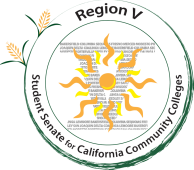 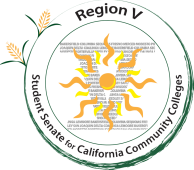 Student Senate for California Community Colleges - Region V (SPECIAL MEETING)June 30th, 2017 6:00 PM		College:	Building: 		West Hills Lemoore	Student Union		555 College Ave	(Eagle Room)		Lemoore, Ca  93254Call-In Center Location InformationPlease note that there may or may not be any person at these call in locations, for Region V cannot guarantee that a person will be present at these locations and these locations should be considered “Prospective” locations. Please inquire about call in locations at least 6 hours before the meeting starts, inquiries can be made to the Chair of Region V, Mateo Rodriguez, at radregionv@studentsenateccc.orgCall-in Information Dial: 1-719-785-4469Or 1-888-450-4821Passcode: 624797NOTICE IS HEREBY GIVEN that Region V of the Student Senate for California Community Colleges will hold a Special Meeting on June 30th, 2017 at 6:00 PM at West Hills College - Lemoore. The meeting time and location are noted above, as well as call-in locations/information for conference call options. Any questions regarding the agenda, or any other matters related to Region V, can be directed to the Chair, Mateo Rodriguez at radregionv@studentsenateccc.orgPursuant to Government Code 54957.5: Supplemental materials distributed less than 72 hours before this meeting to a majority of the Student Senate Region V Council will be made available for public inspection at this meeting. Materials prepared by Student Senate Region V Council Members and distributed during the meeting are available for public inspection at the meeting or after the meeting if prepared by some other person. Documents will also be posted on our website. Documents related to closed session items or those that are exempt from disclosure as stated in the California Public Records Act will not be made available for public inspection.Call to Order Roll Call (5 Min.) Adoption of Agenda (5 min.)Public Comment (15 Min.) This segment of the meeting is reserved for persons desiring to address the SSCCC Region V Council on any matter of concern that is not stated on the agenda. A time limit of three (3) minutes per speaker and fifteen (15) minutes per topic shall be observed. The law does not permit any action to be taken, nor extended discussion of any items not on the agenda. The SSCCC Region V Council may briefly respond to statements made or questions posed, however, for further information, please contact the SSCCC Region V Chair for the item of discussion to be placed on a future agenda. (Brown Act §54954.3)Approval of Minutes  (5 min.)Action Items Committee Goals	Chair Rodriguez (30 Min.)The Region will Discuss goals and endpoints for Committees.Discussion Items (Possible Action)Discussion Items (No Action) New Executive board training	Executive Board (60 Min)The Region will break up into respective groups (positions) to train with executive board members.General Assembly Feedback Discussion	Chair Rodriguez (20 Min.)The Region will participate in a General Assembly feedback discussion.IX. FINAL REPORTS
Delegates (2 Minutes Each)
Executives (2 Minutes Each)
Committees (2 Minutes Each)
	Governmental Relations
	Budget
	Public Relations
	RulesX. Communications from floorThis time is reserved for any Region V Council Members to make announcements on items not on the agenda. A time limit of one (1) minute per speaker shall be observed and the total time limit for this item shall not be extended. No action will be taken.XI. AdjournmentDelta College5151 Pacific Ave Stockton, CA 95207Bakersfield College1801 Panorama Dr.Bakersfield, CA 93305Merced College 3600 M St.Merced, Ca 95348Reedley College995 N Reed AveReedley, CA 93654Modesto Junior College2201 Blue Gum Ave.Modesto, CA 95358Columbia College11600 Columbia College Dr.Sonora, CA 95370College of the Sequoias915 S Mooney BlvdVisalia, CA 93277Porterville College100 E College AvePorterville, CA 93257Madera Center30277 Avenue 12Madera, CA 93638Clovis Community College Center10309 N Willow AveFresno, CA 93730Fresno City College1101 E. University AvenueFresno, CA 93741West Hills CollegeLemoore555 College AveLemoore, California 93245West Hills College Coalinga300 Cherry LaneCoalinga, CA 93210CollegeDelegateStatusBakersfield Dezi Von ManosActiveClovisNicole ArosteguyActiveCoalingaMiranda FerrellInactiveColombiaErrin BassActiveDeltaAlyssa LeivaInactiveFresnoBrandon Mclaughlin ActiveLemooreLuis GarciaActiveMaderaMarcello AyersActiveMercedCameron Cowperthwaite ActiveModestoTommy LedesmaActivePortervilleCatherine OsborneActiveReedleyErnesto DuranActiveSequoiasCheyne StrawnActiveExecutives NameChair Mateo RodriguezVice ChairVanessa SuarezJusticeTomas McDonaldSecretaryAlondra SantiagoTreasurerEric MedinaCommunications OfficerDulce GarciaLegislative Affairs DirectorCheyne StrawnSystem Affairs DirectorEric Medina